WK SatzgliederDeutsch: Satzglieder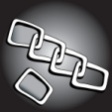 heute Nachmittaggeheichmit meiner Freundinin die Stadtjeden SamstagfährtStefanan die Reusszum Angelnvor einer Wochebesuchteunsmeine Tantedie Eichhörnchenkönnensehr flinkauf Bäumekletternin den Ferienreisenwirnach Spanien